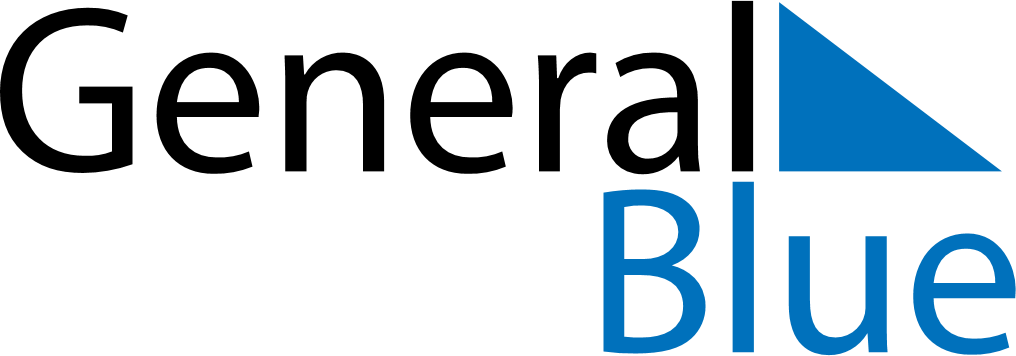 July 2024July 2024July 2024July 2024July 2024July 2024Newcastle upon Tyne, England, United KingdomNewcastle upon Tyne, England, United KingdomNewcastle upon Tyne, England, United KingdomNewcastle upon Tyne, England, United KingdomNewcastle upon Tyne, England, United KingdomNewcastle upon Tyne, England, United KingdomSunday Monday Tuesday Wednesday Thursday Friday Saturday 1 2 3 4 5 6 Sunrise: 4:32 AM Sunset: 9:48 PM Daylight: 17 hours and 15 minutes. Sunrise: 4:33 AM Sunset: 9:47 PM Daylight: 17 hours and 14 minutes. Sunrise: 4:34 AM Sunset: 9:47 PM Daylight: 17 hours and 13 minutes. Sunrise: 4:35 AM Sunset: 9:46 PM Daylight: 17 hours and 11 minutes. Sunrise: 4:36 AM Sunset: 9:46 PM Daylight: 17 hours and 10 minutes. Sunrise: 4:37 AM Sunset: 9:45 PM Daylight: 17 hours and 8 minutes. 7 8 9 10 11 12 13 Sunrise: 4:38 AM Sunset: 9:44 PM Daylight: 17 hours and 6 minutes. Sunrise: 4:39 AM Sunset: 9:43 PM Daylight: 17 hours and 4 minutes. Sunrise: 4:40 AM Sunset: 9:42 PM Daylight: 17 hours and 2 minutes. Sunrise: 4:41 AM Sunset: 9:42 PM Daylight: 17 hours and 0 minutes. Sunrise: 4:42 AM Sunset: 9:41 PM Daylight: 16 hours and 58 minutes. Sunrise: 4:44 AM Sunset: 9:40 PM Daylight: 16 hours and 55 minutes. Sunrise: 4:45 AM Sunset: 9:38 PM Daylight: 16 hours and 53 minutes. 14 15 16 17 18 19 20 Sunrise: 4:46 AM Sunset: 9:37 PM Daylight: 16 hours and 50 minutes. Sunrise: 4:48 AM Sunset: 9:36 PM Daylight: 16 hours and 48 minutes. Sunrise: 4:49 AM Sunset: 9:35 PM Daylight: 16 hours and 45 minutes. Sunrise: 4:51 AM Sunset: 9:34 PM Daylight: 16 hours and 43 minutes. Sunrise: 4:52 AM Sunset: 9:32 PM Daylight: 16 hours and 40 minutes. Sunrise: 4:54 AM Sunset: 9:31 PM Daylight: 16 hours and 37 minutes. Sunrise: 4:55 AM Sunset: 9:30 PM Daylight: 16 hours and 34 minutes. 21 22 23 24 25 26 27 Sunrise: 4:57 AM Sunset: 9:28 PM Daylight: 16 hours and 31 minutes. Sunrise: 4:58 AM Sunset: 9:27 PM Daylight: 16 hours and 28 minutes. Sunrise: 5:00 AM Sunset: 9:25 PM Daylight: 16 hours and 25 minutes. Sunrise: 5:02 AM Sunset: 9:23 PM Daylight: 16 hours and 21 minutes. Sunrise: 5:03 AM Sunset: 9:22 PM Daylight: 16 hours and 18 minutes. Sunrise: 5:05 AM Sunset: 9:20 PM Daylight: 16 hours and 15 minutes. Sunrise: 5:07 AM Sunset: 9:18 PM Daylight: 16 hours and 11 minutes. 28 29 30 31 Sunrise: 5:08 AM Sunset: 9:17 PM Daylight: 16 hours and 8 minutes. Sunrise: 5:10 AM Sunset: 9:15 PM Daylight: 16 hours and 4 minutes. Sunrise: 5:12 AM Sunset: 9:13 PM Daylight: 16 hours and 1 minute. Sunrise: 5:14 AM Sunset: 9:11 PM Daylight: 15 hours and 57 minutes. 